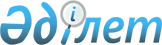 Об утверждении государственного образовательного заказа на дошкольное воспитание и обучение, размера подушевого финансирования и родительской платы по Ескельдинскому району
					
			Утративший силу
			
			
		
					Постановление акимата Ескельдинского района Алматинской области от 21 сентября 2016 года № 281. Зарегистрировано Департаментом юстиции Алматинской области 20 октября 2016 года № 3983. Утратило силу постановлением акимата Ескельдинского района Алматинской области от 6 декабря 2017 года № 243
      Сноска. Утратило силу постановлением акимата Ескельдинского района Алматинской области от 06.12.2017 № 243 (вводится в действие по истечении десяти календарных дней после дня его первого официального опубликования).

      В соответствии с подпунктом 8-1) пункта 4 статьи 6 Закона Республики Казахстан от 27 июля 2007 года "Об образовании", акимат района ПОСТАНОВЛЯЕТ:

      1. Утвердить государственный образовательный заказ на дошкольное воспитание и обучение, размер подушевого финансирования и родительской платы по Ескельдинскому району согласно приложению. 

      2. Возложить на руководителя государственного учреждения "Отдел образования Ескельдинского района" Дюсебаева Берика Оналбаевича опубликование настоящего постановления после государственной регистрации в органах юстиции в официальных и периодических печатных изданиях, а также на интернет-ресурсе, определяемом Правительством Республики Казахстан и на интернет-ресурсе акимата района.

      3. Контроль за исполнением данного постановление возложить на заместителя акима района Алибаева К.

      4. Настоящее постановление вступает в силу со дня государственной регистрации в органах юстиции и вводится в действие по истечении десяти календарных дней после дня его первого официального опубликования.  Государственный образовательный заказ на дошкольное воспитание и обучение, размера подушевого финансирования и родительской платы по Ескельдинскому району
					© 2012. РГП на ПХВ «Институт законодательства и правовой информации Республики Казахстан» Министерства юстиции Республики Казахстан
				
      Аким Ескельдинского района 

Ж. Ногайбеков
Приложение к постановлению акимата Ескельдинского района от "21" сентября 2016 года № 281 "Об утверждении государственного образовательного заказа на дошкольное воспитание и обучение,размера подушевого финансирования и родительской платы по Ескельдинскому району" 
№
Наименование организаций дошкольного воспитания и обучения
Количество воспитанников в организациях дошкольного воспитания и обучения
Размер подушевого финансирования в организациях дошкольного воспитания и обучения (тенге)
Размер родительской платы в организациях дошкольного воспитания и обучения (тенге)
1
Государственное коммунальное казенное предприятие детский сад "Балдырган" акимата Ескельдинского района"

 
90
26751,85
До 3 лет -6300, от 3 лет - 8000
2
Государственное коммунальное казенное предприятие "Детский сад "Айголек" акимата Ескельдинского района

 
90
23185,18
До 3 лет -6300, от 3 лет -8000
3
Государственное коммунальное казенное предприятие детский сад "Қызғалдақ" акимата Ескельдинского района

 
70
24026,19
До 3 лет -6300, от 3 лет -8000
4
Государственное коммунальное казенное предприятие детский сад "Күншуақ" акимата Ескельдинского района

 
70
23692,85
До 3 лет -6300, от 3 лет -8000
5
Государственное казенное коммунальное предприятие десткий сад "Балапан" акимата Ескельдинского района

 
70
24858,33
До 3 лет -6300, от 3 лет - 8000
6
Государственное коммунальное казенное предприятие детский сад "Айкүн" акимата Ескельдинского района

 
90
25014,81
Дот 3 лет -6300, от 3 лет - 8000
7
Коммунальное государственное учреждение "Основная средняя школа Жаналык с дошкольным мини-центром акимата Ескельдинского района". 

 
25
9736,6
8000
8
Коммунальное государственное учреждение "Основная средняя школа Мелькомбинат с дошкольным мини-центром акимата Ескельдинского района"

 
25
15015
8000
9
Коммунальное государственное учреждение "Неполная средняя школа Коктобе с дошкольным мини-центром акимата Ескельдинского района"

 
25
12786,6
8000
10
Коммунальное государственное учреждение "Основная средняя школа имени Мичурина с дошкольным мини-центром акимата Ескельдинского района". 

 
25
11450
8000
11
Коммунальное государственное учреждение " Средняя школа имени Байысова с дошкольным мини-центром акимата Ескельдинского района". 

 
25
11293
8000
12
Коммунальное государственное учреждение "Основная средняя школа имени Олега Кошевого с дошкольным мини-центром акимата Ескельдинского района"

 
25
11466,6
8000
13
Коммунальное государственное учреждение "Основная средняя школа Жастар с дошкольным мини-центром акимата Ескельдинского района". 

 
25
12423,3
8000